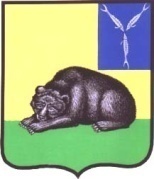 АДМИНИСТРАЦИЯВОЛЬСКОГО  МУНИЦИПАЛЬНОГО  РАЙОНА
САРАТОВСКОЙ  ОБЛАСТИ412900,  Саратовская  область,
г. Вольск, ул. Октябрьская, 114
   Тел.:(845-93) 7-20-17
Факс:(845-93) 7-07-45E-mail: volskadm@mail.ru      26.02.2014          № 01-11/1513на №			   отУважаемая Людмила Петровна!В ответ на Вашу телефонограмму № 499 от  26.11.2013 года направляю отчет о проведенных встречах с населением руководителями органов местного самоуправления Вольского муниципального района в период с  27 января 2014 года по 26 февраля 2014 года:Всего за период с 27 декабря 2013 года по 26 января 2014 года было проведено 33  встречи с населением и 27 приемов по личным вопросам:Главой Вольского муниципального района -  5/4;Заместителем главы Вольского муниципального района – 4/5;Главой администрации Вольского муниципального района –2/5;Заместителем главы администрации Вольского муниципального района по социальным вопросам – 3/2;Заместителем главы администрации Вольского муниципального района по жизнеобеспечению и безопасности –5/10;Заместителем главы администрации Вольского муниципального района по сельскому хозяйству –5;Заместителем главы администрации Вольского муниципального района по экономике, промышленности и потребительскому рынку – 7/1,Депутатом Саратовской областной Думы  - 0/1.Информация о проведении приемов граждан по личным вопросам должностными лицами администрации Вольского муниципального района в общественной приемной еженедельно публикуется в газете «Вольская жизнь»,  а так же на сайте http://www.volsklife.ru/, в разделе «События недели», размещается ежедневный план работы администрации Вольского муниципального района.Публикации в местных СМИ и интернет-ресурсах о проведении встреч с населением и об их итогах  в Вольском муниципальном районе 27 января 2014 года  – 27 февраля  2014 года: МУ «Информационный центр «Вольская жизнь»:от 18 февраля  2014 г. «На Кленах Пивоварова ругали и хлопали ему».от 18 декабря 2014 г. «О чем вели разговор на вольском механическом»Газета «Жил-был Вольск»:от 18 февраля 2014 г. «Жители Кленов раскритиковали 30-летнюю программу капремонта».Газета «Вольская неделя»: от 18 февраля 2014 г.  «Кленовцы отказываются платить за капремонт»Интернет-ресурсы.Информационный портал «Вольская жизнь» (volsklife.ru) :17 февраля 2014 г  «На Кленах Пивоварова ругали и хлопали ему».Официальный сайт администрации ВМР «Вольск.рф»: 26 февраля 2014 года «Министр Данилов принял граждан»24 февраля 2014 года «О чем вели разговор на Вольском механическом»Wolsk.ru:21февраля 2014 г. «В Вольске раскритиковали 30-летнюю программу капремонта»С уважением,глава  администрации муниципального района                                                        И.И.ПивоваровПятерникова М.В.тел.7-04-36Министрупо делам территориальных образований Саратовской области  Л.П. Жуковской ДатаВремя и место проведения, количество присутствующих Обсуждаемые вопросыОбсуждаемые вопросыОбсуждаемые вопросыУчастники от Правительства Саратовской области органов местного самоуправления МР (городского округа), организаций27.01.2014понедельник9.30Администрация Вольского муниципального района(кабинет №2)2 человекаПрием граждан по личным вопросам:Вопрос о возможности в обеспечении жильем многодетную семью.Вопрос об оказании помощи в обеспечении жильем специалиста, участвующего в подпрограмме «Обеспечение жильем молодых специалистов на селе».Прием граждан по личным вопросам:Вопрос о возможности в обеспечении жильем многодетную семью.Вопрос об оказании помощи в обеспечении жильем специалиста, участвующего в подпрограмме «Обеспечение жильем молодых специалистов на селе».Прием граждан по личным вопросам:Вопрос о возможности в обеспечении жильем многодетную семью.Вопрос об оказании помощи в обеспечении жильем специалиста, участвующего в подпрограмме «Обеспечение жильем молодых специалистов на селе».Глава Вольского муниципального района А.И.Краснов27.01.2014понедельник10.00Администрация Вольского муниципального района(большой зал)114 человекПостоянно действующее совещание при главе администрации Вольского муниципального района:Об основных итогах работы ГКУ СО «Управление социальной поддержки населения Вольского района за 2013 год».Об итогах осенней призывной кампании 2013 года на территории Вольского муниципального района и задачах на весенний призыв 2014г.О результатах оперативно-служебной деятельности отдела МВД России по Вольскому району Саратовской области за 2013 год.Постоянно действующее совещание при главе администрации Вольского муниципального района:Об основных итогах работы ГКУ СО «Управление социальной поддержки населения Вольского района за 2013 год».Об итогах осенней призывной кампании 2013 года на территории Вольского муниципального района и задачах на весенний призыв 2014г.О результатах оперативно-служебной деятельности отдела МВД России по Вольскому району Саратовской области за 2013 год.Постоянно действующее совещание при главе администрации Вольского муниципального района:Об основных итогах работы ГКУ СО «Управление социальной поддержки населения Вольского района за 2013 год».Об итогах осенней призывной кампании 2013 года на территории Вольского муниципального района и задачах на весенний призыв 2014г.О результатах оперативно-служебной деятельности отдела МВД России по Вольскому району Саратовской области за 2013 год.Глава Вольского муниципального района А.И.Краснов,Глава администрации  Вольского муниципального районаИ.И.Пивоваров, руководители органов местного самоуправления и представители общественных организаций27.01.2014понедельник10.00Выезд на адреса ветеранов Великой Отечественной войны – участников обороны и жителей блокадного Ленинграда (Вольский муниципальный район)Вручение поздравлений от имени Губернатора Саратовской области В.В. Радаева ветеранам Великой Отечественной войны – участникам обороны и жителям блокадного Ленинграда.Вручение поздравлений от имени Губернатора Саратовской области В.В. Радаева ветеранам Великой Отечественной войны – участникам обороны и жителям блокадного Ленинграда.Вручение поздравлений от имени Губернатора Саратовской области В.В. Радаева ветеранам Великой Отечественной войны – участникам обороны и жителям блокадного Ленинграда.Депутаты Совета МО город Вольск третьего созыва,Депутаты Вольского муниципального Собрания,Представители СМИ.27.01.2014понедельник17.00Администрация Вольского муниципального района(кабинет №34)12 человекПрием граждан по личным вопросам:Получение субсидий по программе «Развитие малого и среднего предпринимательства»Защита прав потребителей.Прием граждан по личным вопросам:Получение субсидий по программе «Развитие малого и среднего предпринимательства»Защита прав потребителей.Прием граждан по личным вопросам:Получение субсидий по программе «Развитие малого и среднего предпринимательства»Защита прав потребителей.И.о.заместителя главы администрации по экономике, промышленности и потребительскому рынку С.В.Подсобляев27.01.2014понедельник17.00Управление сельского хозяйства администрации Вольского муниципального района (г. Вольск ул. Пугачева, 35 кабинет №5)5 человекПрием граждан по личным вопросам:развитие сельского хозяйства на территории Вольского  района.Прием граждан по личным вопросам:развитие сельского хозяйства на территории Вольского  района.Прием граждан по личным вопросам:развитие сельского хозяйства на территории Вольского  района.Заместитель главы администрации по сельскому хозяйствуА.И.Башаров28.01.2014вторник10.00Администрация Вольского муниципального района(кабинет №21)6 человекВстреча с руководителями предприятий социальной сферы по вопросам, связанным с обращениями граждан.Встреча с руководителями предприятий социальной сферы по вопросам, связанным с обращениями граждан.Встреча с руководителями предприятий социальной сферы по вопросам, связанным с обращениями граждан.Заместитель главы Вольского муниципального районаТ.Н.Ковинская28.01.2014вторник14.00г.Вольск ул. Чернышевского, д.4а, кв.34 человека Встреча с жителями:по вопросу оплаты задолженности за потребление электроэнергии. Встреча с жителями:по вопросу оплаты задолженности за потребление электроэнергии. Встреча с жителями:по вопросу оплаты задолженности за потребление электроэнергии. Заместитель главы администрации по жизнеобеспечению и безопасностиМ.А.Болмосов,Начальник управления муниципальным хозяйством В.И.Гоголь,Представитель Вольского отделения ОАО «Саратовэнерго»28.01.2014вторник15.00г. Вольскул. Маяковского, 15(придомовая территория)5 человекВстреча с жителями:вопрос о несогласии жителей с начислениями за ОДН.Встреча с жителями:вопрос о несогласии жителей с начислениями за ОДН.Встреча с жителями:вопрос о несогласии жителей с начислениями за ОДН.Заместитель главы администрации по жизнеобеспечению и безопасностиМ.А.Болмосов,Начальник управления муниципальным хозяйством В.И.Гоголь28.01.2014вторник15.00Администрация Вольского муниципального района(кабинет № 21)6 человекВстреча с руководителями предприятий социальной сферы по вопросам, связанным с обращениями граждан.Встреча с руководителями предприятий социальной сферы по вопросам, связанным с обращениями граждан.Встреча с руководителями предприятий социальной сферы по вопросам, связанным с обращениями граждан.Заместитель главы Вольского муниципального районаТ.Н.Ковинская28.01.2014вторник15.45Администрация Вольского муниципального района телефон доверия: 8 (84593)7-20-17  (обращение Н.В.Юдиной)Устное обращение:вопрос о благоустройстве ул. Песчаная р.п. Сенной.Устное обращение:вопрос о благоустройстве ул. Песчаная р.п. Сенной.Устное обращение:вопрос о благоустройстве ул. Песчаная р.п. Сенной.Глава администрации Вольского муниципального района И.И.Пивоваров28.01.2014вторник17.00Администрация Вольского муниципального района(кабинет №8)1 человекПрием граждан по личным вопросам:вопрос благоустройства г. Вольска. Прием граждан по личным вопросам:вопрос благоустройства г. Вольска. Прием граждан по личным вопросам:вопрос благоустройства г. Вольска. Заместитель главы администрации по жизнеобеспечению и безопасностиМ.А.Болмосов29.01.2014 среда13.00Выезд на адрес труженицы тыла Т.И. Громовой (г. Вольск)4 человекаВручение поздравительного письма Президента РФ в связи с 90-летием труженице тыла Т.И. Громовой.Вручение поздравительного письма Президента РФ в связи с 90-летием труженице тыла Т.И. Громовой.Вручение поздравительного письма Президента РФ в связи с 90-летием труженице тыла Т.И. Громовой.Заместитель главы администрации по жизнеобеспечению и безопасностиМ.А.Болмосов,Начальник ГУ «Управление социальной поддержки населения Вольского района» Т.В.Бурло29.01.2014 среда15.45Администрация Вольского муниципального района телефон доверия: 8 (84593)7-20-17  (обращение Р.К.Юдиной)Устное обращение:вопрос об отсутствии уличного освещения и отсыпки тротуаров песком по ул. Талалихина г. Вольска.Устное обращение:вопрос об отсутствии уличного освещения и отсыпки тротуаров песком по ул. Талалихина г. Вольска.Устное обращение:вопрос об отсутствии уличного освещения и отсыпки тротуаров песком по ул. Талалихина г. Вольска.Глава администрации Вольского муниципального района И.И.Пивоваров30.01.2014четверг9.08Администрация Вольского муниципального района телефон доверия: 8 (84593)7-20-17  (обращение Ариной Г.В.)Устное обращение:вопрос о низком температурном режиме в д.№54 по ул. Коммунистической г. Вольска.Устное обращение:вопрос о низком температурном режиме в д.№54 по ул. Коммунистической г. Вольска.Устное обращение:вопрос о низком температурном режиме в д.№54 по ул. Коммунистической г. Вольска.Глава администрации Вольского муниципального района И.И.Пивоваров30.01.2014четверг10.14Администрация Вольского муниципального района телефон доверия: 8 (84593)7-20-17  (обращение Косовой Л.В.)Устное обращение:Вопрос о проблемах в доставке квитанций для оплаты за водоснабжение и теплоснабжение. Устное обращение:Вопрос о проблемах в доставке квитанций для оплаты за водоснабжение и теплоснабжение. Устное обращение:Вопрос о проблемах в доставке квитанций для оплаты за водоснабжение и теплоснабжение. Глава администрации Вольского муниципального района И.И.Пивоваров31.01.2014пятница9.53Администрация Вольского муниципального районателефон доверия8 (84593) 7-20-17(обращение Виалковой О.В.)Устное обращение:о вопросу уличного освещения на ул. Урицкого г. Вольска.Устное обращение:о вопросу уличного освещения на ул. Урицкого г. Вольска.Устное обращение:о вопросу уличного освещения на ул. Урицкого г. Вольска.Глава администрации Вольского муниципального района И.И.Пивоваров31.01.2014пятница10.00Администрация Вольского муниципального района1 человекПрием граждан по личным вопросам:незаконное оформление земельного участка.Прием граждан по личным вопросам:незаконное оформление земельного участка.Прием граждан по личным вопросам:незаконное оформление земельного участка.Глава Вольского муниципального районаА.И.Краснов31.01.2014пятница16.30Администрация Вольского муниципального района (кабинет №3)10 человекПрием по личным вопросам:- о предоставлении жилого помещения,- о разрешении торговли  в пос. Головушка продуктами питания,- об оказании содействия в решении вопроса об устранении протечки канализационной трубы и выдаче материальной помощи,- о несогласии с решением суда по жилищному вопросу,- о низком температурном режиме,- о признании дома аварийным,- о несогласии с постановлением Администрации Вольского муниципального района по вопросу предоставления земельного участка под строительство,- об оказании содействия в переводе ½ дома №32 по ул. Станционная в жилое помещение,- о предоставлении жилого помещения и оказания материальной помощи,-о предоставлении жилого помещения по решению суда,- о несогласии с действиями ООО»Жилпромсервис» по подключению магазина «Пятерочка « к системе отопления МКД №8 по ул. Плеханова,- о предоставлении жилого помещения.Прием по личным вопросам:- о предоставлении жилого помещения,- о разрешении торговли  в пос. Головушка продуктами питания,- об оказании содействия в решении вопроса об устранении протечки канализационной трубы и выдаче материальной помощи,- о несогласии с решением суда по жилищному вопросу,- о низком температурном режиме,- о признании дома аварийным,- о несогласии с постановлением Администрации Вольского муниципального района по вопросу предоставления земельного участка под строительство,- об оказании содействия в переводе ½ дома №32 по ул. Станционная в жилое помещение,- о предоставлении жилого помещения и оказания материальной помощи,-о предоставлении жилого помещения по решению суда,- о несогласии с действиями ООО»Жилпромсервис» по подключению магазина «Пятерочка « к системе отопления МКД №8 по ул. Плеханова,- о предоставлении жилого помещения.Прием по личным вопросам:- о предоставлении жилого помещения,- о разрешении торговли  в пос. Головушка продуктами питания,- об оказании содействия в решении вопроса об устранении протечки канализационной трубы и выдаче материальной помощи,- о несогласии с решением суда по жилищному вопросу,- о низком температурном режиме,- о признании дома аварийным,- о несогласии с постановлением Администрации Вольского муниципального района по вопросу предоставления земельного участка под строительство,- об оказании содействия в переводе ½ дома №32 по ул. Станционная в жилое помещение,- о предоставлении жилого помещения и оказания материальной помощи,-о предоставлении жилого помещения по решению суда,- о несогласии с действиями ООО»Жилпромсервис» по подключению магазина «Пятерочка « к системе отопления МКД №8 по ул. Плеханова,- о предоставлении жилого помещения.Глава администрации Вольского муниципального районаИ.И.Пивоваров1.02.2014субботаВыходной деньВыходной деньВыходной деньВыходной деньВыходной день1.02.2014суббота15.48Администрация Вольского муниципального районателефон доверия8 (84593) 7-20-17(обращение Лобатой О.И.)Устное обращение:по вопросу отсутствия электроэнергии по ул. Аткарская г. Вольска.Устное обращение:по вопросу отсутствия электроэнергии по ул. Аткарская г. Вольска.Устное обращение:по вопросу отсутствия электроэнергии по ул. Аткарская г. Вольска.Глава администрации Вольского муниципального района И.И.Пивоваров2.02.2014воскресеньеВыходной деньВыходной деньВыходной деньВыходной деньВыходной день2.02.2014воскресенье15.48Администрация Вольского муниципального районателефон доверия8 (84593) 7-20-17(обращение Нугаевой Р.Х.)Устное обращение:по вопросу низкого температурного режима в квартире №15 д.7/19 по ул. Одесскаяг. Вольска.Устное обращение:по вопросу низкого температурного режима в квартире №15 д.7/19 по ул. Одесскаяг. Вольска.Устное обращение:по вопросу низкого температурного режима в квартире №15 д.7/19 по ул. Одесскаяг. Вольска.Глава администрации Вольского муниципального района И.И.Пивоваров3.02.2014понедельник10.00Администрация Вольского муниципального района (большой зал)130 человекАКТИВпо итогам социально-экономического развития Вольского муниципального района в 2013году и перспективам развития на 2014 год.АКТИВпо итогам социально-экономического развития Вольского муниципального района в 2013году и перспективам развития на 2014 год.АКТИВпо итогам социально-экономического развития Вольского муниципального района в 2013году и перспективам развития на 2014 год.Заместитель министра здравоохранения Саратовской области Н.В.Мазина,Глава Вольского муниципального района А.И.Краснов,Глава администрации Вольского муниципального района И.И.Пивоваров,Руководители и представители промышленных и сельскохозяйственных предприятий, учреждений и организаций г.Вольска и Вольского района, представители законодательных и исполнительных органов власти поселений и муниципального района, представители общественных объединений, политических партий, национальных диаспор и СМИ.3.02.2014понедельник11.00Выезд на адрес труженицы тыла Н.Н. Чечевицыной(г. Вольск)4 человекаВручение поздравительного письма Президента РФ в связи с 90-летием труженице тыла Н.Н.Чечевицыной. Вручение поздравительного письма Президента РФ в связи с 90-летием труженице тыла Н.Н.Чечевицыной. Вручение поздравительного письма Президента РФ в связи с 90-летием труженице тыла Н.Н.Чечевицыной. Заместитель главы администрации по жизнеобеспечению и безопасности М.А.Болмосов,Начальник ГУ «Управление социальной поддержки населения Вольского района» Т.В.Бурло12.07Администрация Вольского муниципального районателефон доверия8 (84593) 7-20-17(обращение Морозкина В.П.)Устное обращение:по вопросу отсутствия электроэнергии на ул.Школьная, д.12, г. Вольска.Устное обращение:по вопросу отсутствия электроэнергии на ул.Школьная, д.12, г. Вольска.Устное обращение:по вопросу отсутствия электроэнергии на ул.Школьная, д.12, г. Вольска.Глава администрации Вольского муниципального района И.И.Пивоваров13.00Администрация Вольского муниципального районателефон доверия8 (84593) 7-20-17(обращение Чижиченко С.Ф.)Устное обращение:По вопросу завышенной платы за теплоэнергию.Устное обращение:По вопросу завышенной платы за теплоэнергию.Устное обращение:По вопросу завышенной платы за теплоэнергию.Глава администрации Вольского муниципального района И.И.Пивоваров17.49Администрация Вольского муниципального районателефон доверия8 (84593) 7-20-17(обращение Модина А.Ф.)Устное обращение:По вопросу неоплаты за коммунальные услуги соседями.Устное обращение:По вопросу неоплаты за коммунальные услуги соседями.Устное обращение:По вопросу неоплаты за коммунальные услуги соседями.Глава администрации Вольского муниципального района И.И.Пивоваров13.30ООО «Завод «Металлист»(г. Вольск Ярославскмй проезд,6)12 человекВ рамках развития инвестиционной деятельности состоялось посещение ООО «Завод «Металлист» и знакомство с производственной деятельностью.В рамках развития инвестиционной деятельности состоялось посещение ООО «Завод «Металлист» и знакомство с производственной деятельностью.В рамках развития инвестиционной деятельности состоялось посещение ООО «Завод «Металлист» и знакомство с производственной деятельностью.Глава администрации Вольского муниципального районаИ.И.Пивоваров17.00Администрация Вольского муниципального района(кабинет №34)10 человекПрием граждан по личным вопросам:Получение субсидий по программе «Развитие малого и среднего предпринимательства»Защита прав потребителей.Консультации по охране туда и заполнению трудовых книжек.Прием граждан по личным вопросам:Получение субсидий по программе «Развитие малого и среднего предпринимательства»Защита прав потребителей.Консультации по охране туда и заполнению трудовых книжек.Прием граждан по личным вопросам:Получение субсидий по программе «Развитие малого и среднего предпринимательства»Защита прав потребителей.Консультации по охране туда и заполнению трудовых книжек.И.о.заместителя главы администрации по экономике, промышленности и потребительскому рынку С.В.Подсобляев17.00Управление сельского хозяйства администрации Вольского муниципального района (г. Вольск ул. Пугачева, 35 кабинет №5)6 человекПрием граждан по личным вопросам:развитие сельского хозяйства на территории Вольского  района.Прием граждан по личным вопросам:развитие сельского хозяйства на территории Вольского  района.Прием граждан по личным вопросам:развитие сельского хозяйства на территории Вольского  района.Заместитель главы администрации по сельскому хозяйствуА.И.Башаров4.02.2014вторник08.53Администрация Вольского муниципального районателефон доверия8 (84593) 7-20-17(обращение родителей д/с №30 «Сказка»)Устное обращение:О возможности оказания содействия в утеплении наружной стены детского сада, в связи с низким температурным режимом в здании.Устное обращение:О возможности оказания содействия в утеплении наружной стены детского сада, в связи с низким температурным режимом в здании.Устное обращение:О возможности оказания содействия в утеплении наружной стены детского сада, в связи с низким температурным режимом в здании.Глава администрации Вольского муниципального района И.И.Пивоваров4.02.2014вторник9.00Администрация Вольского муниципального района(кабинет №21)1 человекПрием граждан по личным вопросам:оказание содействия в поиске родственников.Прием граждан по личным вопросам:оказание содействия в поиске родственников.Прием граждан по личным вопросам:оказание содействия в поиске родственников.Заместитель главы Вольского муниципального районаТ.Н. Ковинская4.02.2014вторник9.00Администрация Вольского муниципального района(кабинет №2)1 человекПрием граждан по личным вопросам:По вопросу поступления в ФГКВОУ ВПО 'Военная академия тыла и транспорта имени генерала армии А.В.Хрулёва' министерства обороны Российской Федерации (филиал, г.Вольск, Саратовская обл.) Прием граждан по личным вопросам:По вопросу поступления в ФГКВОУ ВПО 'Военная академия тыла и транспорта имени генерала армии А.В.Хрулёва' министерства обороны Российской Федерации (филиал, г.Вольск, Саратовская обл.) Прием граждан по личным вопросам:По вопросу поступления в ФГКВОУ ВПО 'Военная академия тыла и транспорта имени генерала армии А.В.Хрулёва' министерства обороны Российской Федерации (филиал, г.Вольск, Саратовская обл.) Глава Вольского муниципального районаА.И.Краснов4.02.2014вторник10.00МДОУ «Детский сад № 9 «Малышок» г.Вольска Саратовской области»(р.п. Клены, пл.Радужная, 9)10 человекВстреча с педагогическим коллективом по социальным вопросам.Встреча с педагогическим коллективом по социальным вопросам.Встреча с педагогическим коллективом по социальным вопросам.Глава Вольского муниципального районаА.И.Краснов4.02.2014вторник11.00МДОУ «Детский сад № 18 «Рябинка» г.Вольска Саратовской области»(п.Клены, ул.Хальзова, д.24а)12 человекВстреча с педагогическим коллективом по социальным вопросам.Встреча с педагогическим коллективом по социальным вопросам.Встреча с педагогическим коллективом по социальным вопросам.Глава Вольского муниципального районаА.И.Краснов4.02.2014вторник11.00Муниципальное образовательное учреждение «Гимназия г.Вольска Саратовской области»(г. Вольск, пл.Равенства,96) 250 человекТоржественное открытие муниципального конкурса «Учитель года-2014».Торжественное открытие муниципального конкурса «Учитель года-2014».Торжественное открытие муниципального конкурса «Учитель года-2014».Заместитель главы администрации Вольского муниципального района по социальным вопросамТ.А.Гаранина4.02.2014вторник12.25Администрация Вольского муниципального районателефон доверия8 (84593) 7-20-17(обращение Мадалиеваой Н.А.)Устное обращение:По вопросу ремонта корпуса водоразборной колонки, находящейся на ул.Д.Бедного .Устное обращение:По вопросу ремонта корпуса водоразборной колонки, находящейся на ул.Д.Бедного .Устное обращение:По вопросу ремонта корпуса водоразборной колонки, находящейся на ул.Д.Бедного .Глава администрации Вольского муниципального района И.И.Пивоваров4.02.2014вторник15.00Администрация Барановского МО10 человекВстреча с жителями по вопросам благоустройства Барановского МО и вопроса обеспечения водоснабжением.Встреча с жителями по вопросам благоустройства Барановского МО и вопроса обеспечения водоснабжением.Встреча с жителями по вопросам благоустройства Барановского МО и вопроса обеспечения водоснабжением.Заместитель главы Вольского муниципального районаТ.Н. Ковинская4.02.2014вторник16.04Администрация Вольского муниципального районателефон доверия8 (84593) 7-20-17(обращение Крапивиной С.А.)Устное обращение:По вопросу отсутствия водоснабжения в п. Большевик.Устное обращение:По вопросу отсутствия водоснабжения в п. Большевик.Устное обращение:По вопросу отсутствия водоснабжения в п. Большевик.Глава администрации Вольского муниципального района И.И.Пивоваров4.02.2014вторник17.00Администрация Вольского муниципального района(кабинет №8)2 человекаПрием граждан по личным вопросам:о возможности оказания содействия в трудоустройстве.Прием граждан по личным вопросам:о возможности оказания содействия в трудоустройстве.Прием граждан по личным вопросам:о возможности оказания содействия в трудоустройстве.Заместитель главы администрации Вольского муниципального районапо жизнеобеспечению и безопасностиМ.А.Болмосов18.00г. Вольск, ул.Плеханова, д.8.(придомовая территория)5 человекВстреча с жителями:вопрос о завышенных начислениях за ОДН.Встреча с жителями:вопрос о завышенных начислениях за ОДН.Встреча с жителями:вопрос о завышенных начислениях за ОДН.Заместитель главы администрации Вольского муниципального районапо жизнеобеспечению и безопасностиМ.А.Болмосов, начальник управления муниципального хозяйстваВ.И.Гоголь5.02.2014среда10.00г. Вольск, ул. Революционная, 228 человекПрием по личным вопросам:- о начислениях платы за ОДН,- о признании жилого помещения непригодным для проживания,-благоустройство ул.Дзержинска,- о разработке закона о детях войны,- о несоответствии санитарным нормам температурного режима в жилом помещении,- о получении гражданства РФ.Прием по личным вопросам:- о начислениях платы за ОДН,- о признании жилого помещения непригодным для проживания,-благоустройство ул.Дзержинска,- о разработке закона о детях войны,- о несоответствии санитарным нормам температурного режима в жилом помещении,- о получении гражданства РФ.Прием по личным вопросам:- о начислениях платы за ОДН,- о признании жилого помещения непригодным для проживания,-благоустройство ул.Дзержинска,- о разработке закона о детях войны,- о несоответствии санитарным нормам температурного режима в жилом помещении,- о получении гражданства РФ.Депутат Саратовской областной  Думы В.А.Дерябин5.02.2014среда13.36Администрация Вольского муниципального районателефон доверия8 (84593) 7-20-17(обращение Артемьевой М.Л.)Устное обращение:вопрос об отлове бродячих собак в районе п.Большевик. Вольска.Устное обращение:вопрос об отлове бродячих собак в районе п.Большевик. Вольска.Устное обращение:вопрос об отлове бродячих собак в районе п.Большевик. Вольска.Глава администрации Вольского муниципального района И.И.Пивоваров5.02.2014среда13.50Администрация Вольского муниципального районателефон доверия8 (84593) 7-20-17(обращение Руденко М.В.)Устное обращение:вопрос об отсутствии водоснабжения и электроснабжения п.Широкий Дол г.Вольска.Устное обращение:вопрос об отсутствии водоснабжения и электроснабжения п.Широкий Дол г.Вольска.Устное обращение:вопрос об отсутствии водоснабжения и электроснабжения п.Широкий Дол г.Вольска.Глава администрации Вольского муниципального района И.И.Пивоваров5.02.2014среда15.54Администрация Вольского муниципального районателефон доверия8 (84593) 7-20-17(обращение Сергиевской Н.И.)Устное обращение:вопрос об отсутствии водоснабжения п.Химчистка г.Вольска.Устное обращение:вопрос об отсутствии водоснабжения п.Химчистка г.Вольска.Устное обращение:вопрос об отсутствии водоснабжения п.Химчистка г.Вольска.Глава администрации Вольского муниципального района И.И.Пивоваров5.02.2014среда13.50Администрация Вольского муниципального районателефон доверия8 (84593) 7-20-17(анонимное обращение) Устное обращение:вопрос об отсутствии отопления по адресу: г. Вольск ул. Плеханова,д.8Б кв.54Устное обращение:вопрос об отсутствии отопления по адресу: г. Вольск ул. Плеханова,д.8Б кв.54Устное обращение:вопрос об отсутствии отопления по адресу: г. Вольск ул. Плеханова,д.8Б кв.54Глава администрации Вольского муниципального района И.И.Пивоваров5.02.2014среда17.00Администрация Вольского муниципального района(большой зал)2 человекаРабота общественной приемной:вопрос об оформлении земельного участка в упрощенном порядке.Работа общественной приемной:вопрос об оформлении земельного участка в упрощенном порядке.Работа общественной приемной:вопрос об оформлении земельного участка в упрощенном порядке.Заместитель главы администрации Вольского муниципального районапо жизнеобеспечению и безопасностиМ.А.Болмосов, И.о.заместителя главы администрации по экономике, промышленности и потребительскому рынку С.В.Подсобляев,Начальник  отдела землеустройства и градостроительной деятельностиН.А.Валова18.00г. Вольск п. Широкий Дол(придомовая территория)120 человекВстреча с жителями, проживающими в п.Широкий Дол по вопросам решения проблем с водоснабжением и электроснабжением.Встреча с жителями, проживающими в п.Широкий Дол по вопросам решения проблем с водоснабжением и электроснабжением.Встреча с жителями, проживающими в п.Широкий Дол по вопросам решения проблем с водоснабжением и электроснабжением.Заместитель главы администрации Вольского муниципального районапо жизнеобеспечению и безопасностиМ.А.Болмосов, начальник управления муниципального хозяйстваВ.И.Гоголь,Руководители ресурсоснабжаю-щих организаций.6.02.2014четверг11.00Администрация Вольского муниципального района(большой зал)48 человекЗаседание антитеррористической комиссии Вольского муниципального района:-Об усилении мероприятий, по пресечению несанкционированного проникновения на территории учреждений социальной сферы.- О принимаемых мерах по обеспечению безопасности на территории Вольского муниципального района в период проведения XXII Олимпийских и XI Паралимпийских игр 2014 года.Заседание антитеррористической комиссии Вольского муниципального района:-Об усилении мероприятий, по пресечению несанкционированного проникновения на территории учреждений социальной сферы.- О принимаемых мерах по обеспечению безопасности на территории Вольского муниципального района в период проведения XXII Олимпийских и XI Паралимпийских игр 2014 года.Заседание антитеррористической комиссии Вольского муниципального района:-Об усилении мероприятий, по пресечению несанкционированного проникновения на территории учреждений социальной сферы.- О принимаемых мерах по обеспечению безопасности на территории Вольского муниципального района в период проведения XXII Олимпийских и XI Паралимпийских игр 2014 года.Глава администрации Вольского муниципального района И.И.Пивоваров,представители законодательных и исполнительных органов власти поселений и муниципального района, представители общественных объединений, национальных диаспор и СМИ7.02.2014пятница10.40Администрация Вольского муниципального районателефон доверия8 (84593) 7-20-17(обращение Борисовой Н.И.)Устное обращение:вопрос о низком температурном режиме в квартирах д.1Б по ул.М.Горького.Устное обращение:вопрос о низком температурном режиме в квартирах д.1Б по ул.М.Горького.Устное обращение:вопрос о низком температурном режиме в квартирах д.1Б по ул.М.Горького.Глава администрации Вольского муниципального района И.И.Пивоваров7.02.2014пятница11.30Муниципальное образовательное учреждение «Гимназия г.Вольска Саратовской области»(г. Вольск, пл.Равенства,96) 250 человекЗакрытие муниципального конкурса «Учитель года-2014».Закрытие муниципального конкурса «Учитель года-2014».Закрытие муниципального конкурса «Учитель года-2014».Заместитель главы администрации Вольского муниципального района по социальным вопросамТ.А.Гаранина7.02.2014пятница17.00Администрация Вольского муниципального района(кабинет №7)3 человекаПрием по личным вопросам:вопрос об оказании содействия в регистрации граждан, вышедших из МЛС. Прием по личным вопросам:вопрос об оказании содействия в регистрации граждан, вышедших из МЛС. Прием по личным вопросам:вопрос об оказании содействия в регистрации граждан, вышедших из МЛС. Заместитель главы администрации по социальным вопросамТ.А.Гаранина8.02.2014субботаВыходной деньВыходной деньВыходной деньВыходной деньВыходной день8.02.2014суббота15.00Муниципальное образовательное учреждение «Гимназия г.Вольска Саратовской области»(г. Вольск, пл.Равенства,96) 250 человекВстреча с жителями:По вопросу поиска пропавших безвести ВОВ.Встреча с жителями:По вопросу поиска пропавших безвести ВОВ.Встреча с жителями:По вопросу поиска пропавших безвести ВОВ.Заместитель главы Вольского муниципального района Т.Н.Ковинская9.02.2014воскресеньеВыходной деньВыходной деньВыходной деньВыходной деньВыходной день10.02.2014понедельник9.30Администрация Вольского муниципального района(кабинет №21)30 человекВстреча с индивидуальными предпринимателями по вопросу проведения акции «Болеем за Россию».Встреча с индивидуальными предпринимателями по вопросу проведения акции «Болеем за Россию».Встреча с индивидуальными предпринимателями по вопросу проведения акции «Болеем за Россию».Заместитель главы Вольского муниципального района Т.Н.Ковинская10.02.2014понедельник10.00Администрация Вольского муниципального района(большой зал)103 человекаПостоянно действующее совещание с повесткой дня:Об основных итогах работы ГКУ СО «Управление социальной поддержки населения Вольского района за 2013 год».О работе с обращениями граждан за 2013 год общественной приемной Вольского местного отделения Партии «Единая Россия».Постоянно действующее совещание с повесткой дня:Об основных итогах работы ГКУ СО «Управление социальной поддержки населения Вольского района за 2013 год».О работе с обращениями граждан за 2013 год общественной приемной Вольского местного отделения Партии «Единая Россия».Постоянно действующее совещание с повесткой дня:Об основных итогах работы ГКУ СО «Управление социальной поддержки населения Вольского района за 2013 год».О работе с обращениями граждан за 2013 год общественной приемной Вольского местного отделения Партии «Единая Россия».Глава администрации  Вольского муниципального районаИ.И.Пивоваров, руководители органов местного самоуправления и представители общественных организаций10.02.2014понедельник10.30Администрация Вольского муниципального районателефон доверия8 (84593) 7-20-17(обращение Мазиной Р.М.)Устное обращение:Вопрос о начислениях за ОДН.Устное обращение:Вопрос о начислениях за ОДН.Устное обращение:Вопрос о начислениях за ОДН.Глава администрации Вольского муниципального района И.И.Пивоваров10.02.2014понедельник16.00Выезд на адрес труженицы тыла К.И.Левиной(п.Сенной)3 человекаВручение поздравительного письма Президента РФ в связи с 90-летием труженицы тыла К.И.Левиной.Вручение поздравительного письма Президента РФ в связи с 90-летием труженицы тыла К.И.Левиной.Вручение поздравительного письма Президента РФ в связи с 90-летием труженицы тыла К.И.Левиной.Заместитель главы администрации по социальным вопросам Т.А.Гаранина,Начальник ГУ «Управление социальной поддержки населения Вольского района» Т.В.Бурло10.02.2014понедельник17.00Администрация Вольского муниципального района(кабинет №34)12 человекПрием граждан по личным вопросам:Получение субсидий по программе «Развитие малого и среднего предпринимательства»Защита прав потребителей.Консультации по охране туда и заполнению трудовых книжек.Прием граждан по личным вопросам:Получение субсидий по программе «Развитие малого и среднего предпринимательства»Защита прав потребителей.Консультации по охране туда и заполнению трудовых книжек.Прием граждан по личным вопросам:Получение субсидий по программе «Развитие малого и среднего предпринимательства»Защита прав потребителей.Консультации по охране туда и заполнению трудовых книжек.И.о.заместителя главы администрации по экономике, промышленности и потребительскому рынку С.В.Подсобляев10.02.2014понедельник17.00Управление сельского хозяйства администрации Вольского муниципального района (г. Вольск ул. Пугачева, 35 кабинет №5)6 человекаПрием граждан по личным вопросам:развитие сельского хозяйства на территории Вольского  района.Прием граждан по личным вопросам:развитие сельского хозяйства на территории Вольского  района.Прием граждан по личным вопросам:развитие сельского хозяйства на территории Вольского  района.Заместитель главы администрации по сельскому хозяйствуА.И.Башаров11.02.2014вторник10.50Администрация Вольского муниципального районателефон доверия8 (84593) 7-20-17(обращение Власова А.С.)Устное обращение:Вопрос об очистке дороги по ул. Егорова г. Вольска.Устное обращение:Вопрос об очистке дороги по ул. Егорова г. Вольска.Устное обращение:Вопрос об очистке дороги по ул. Егорова г. Вольска.Глава администрации Вольского муниципального района И.И.Пивоваров11.02.2014вторник11.00Выезд на адрес труженицы тыла А.С. Чувашевой4 человекаВручение поздравительного письма Президента РФ в связи с 90-летием труженицы тыла А.С. ЧувашевойВручение поздравительного письма Президента РФ в связи с 90-летием труженицы тыла А.С. ЧувашевойВручение поздравительного письма Президента РФ в связи с 90-летием труженицы тыла А.С. ЧувашевойИ.о.заместителя главы администрации по экономике, промышленности и потребительскому рынку С.В.Подсобляев,Начальник ГУ «Управление социальной поддержки населения Вольского района» Т.В.Бурло11.02.2014вторник15.30ЦДО «Радуга»(г. Вольск, ул. Струина, д. 2)40 человекВстреча с общественными организациями по проблемным вопросам.Встреча с общественными организациями по проблемным вопросам.Встреча с общественными организациями по проблемным вопросам.Заместитель главы Вольского муниципального района Т.Н.Ковинская11.02.2014вторник17.00Администрация Вольского муниципального района(кабинет №8)1 человекПрием граждан по личным вопросам:Об оказании содействия в проведении канализации в частном доме. Прием граждан по личным вопросам:Об оказании содействия в проведении канализации в частном доме. Прием граждан по личным вопросам:Об оказании содействия в проведении канализации в частном доме. Заместитель главы администрации по жизнеобеспечению и безопасностиМ.А.Болмосов12.02.2014среда8.00Администрация Сенного МО Вольского муниципального района(п. Сенной)5 человек.Выездной прием граждан по вопросам субсидирования.Выездной прием граждан по вопросам субсидирования.Выездной прием граждан по вопросам субсидирования.Начальник МУ «Служба субсидий»Т.П. Сиднева12.02.2014среда10.40Администрация Вольского муниципального районателефон доверия8 (84593) 7-20-17(обращение Громовой И.А.)Устное обращение:Вопрос об отсутствии энергоснабжения по ул. Львова г. ВольскаУстное обращение:Вопрос об отсутствии энергоснабжения по ул. Львова г. ВольскаУстное обращение:Вопрос об отсутствии энергоснабжения по ул. Львова г. ВольскаГлава администрации Вольского муниципального района И.И.Пивоваров12.02.2014среда17.00Администрация Вольского муниципального района (большой зал)2 человекаРабота общественной приемной:вопрос об оказании социальной помощи многодетной семье.Работа общественной приемной:вопрос об оказании социальной помощи многодетной семье.Работа общественной приемной:вопрос об оказании социальной помощи многодетной семье.Заместитель Главы администрации по Социальным ВопросамТ.А.Гаранина,Начальник управления культуры и киноО.В.Родионова 13.02.2014четверг8.36Администрация Вольского муниципального районателефон доверия8 (84593) 7-20-17(обращение Мухиной О.А.)Устное обращение:Вопрос об очистке тротуаров по ул. Коммунистической г. ВольскаУстное обращение:Вопрос об очистке тротуаров по ул. Коммунистической г. ВольскаУстное обращение:Вопрос об очистке тротуаров по ул. Коммунистической г. ВольскаГлава администрации Вольского муниципального района И.И.Пивоваров13.02.2014четверг11.00ОО «Совет ветеранов»(г. Вольск ул. Революционная, 22)15 человекЗаседание Президиума для разрешения проблемных вопросов.Заседание Президиума для разрешения проблемных вопросов.Заседание Президиума для разрешения проблемных вопросов.Заместитель ГлавыВольского муниципального районаТ.Н.Ковинская13.02.2014четверг12.00Выезд на адрес участника Великой Отечественной войны С.И. Бычкова(г. Вольск)3 человекаВручение поздравительного письма Президента РФ в связи с 90-летием участнику Великой Отечественной войны С.И.БычковуВручение поздравительного письма Президента РФ в связи с 90-летием участнику Великой Отечественной войны С.И.БычковуВручение поздравительного письма Президента РФ в связи с 90-летием участнику Великой Отечественной войны С.И.БычковуЗаместитель главы администрации по сельскому хозяйствуА.И.Башаров,Начальник ГУ «Управление социальной поддержки населения Вольского района» Т.В.Бурло13.02.2014четверг14.15Администрация Вольского муниципального районателефон доверия8 (84593) 7-20-17(обращение Суконкиной Т.А.)Устное обращение:Вопрос об очистке тротуаров по ул. Коммунистической г. ВольскаУстное обращение:Вопрос об очистке тротуаров по ул. Коммунистической г. ВольскаУстное обращение:Вопрос об очистке тротуаров по ул. Коммунистической г. ВольскаГлава администрации Вольского муниципального района И.И.Пивоваров13.02.2014четверг14.30Администрация Вольского муниципального районателефон доверия8 (84593) 7-20-17(обращение Осиповой М.В.)Устное обращение:Вопрос о перебоях электроэнергии в д.2 ул.Звездная, г. Вольска.Устное обращение:Вопрос о перебоях электроэнергии в д.2 ул.Звездная, г. Вольска.Устное обращение:Вопрос о перебоях электроэнергии в д.2 ул.Звездная, г. Вольска.Глава администрации Вольского муниципального района И.И.Пивоваров13.02.2014четверг16.00Клубв/ч 15650-20(п. Сенной)40 человекТоржественный вечер и концерт для участников боевых действий в Афганистане и членов их семейТоржественный вечер и концерт для участников боевых действий в Афганистане и членов их семейТоржественный вечер и концерт для участников боевых действий в Афганистане и членов их семейГлава  Сенного МОС.С.Мартынова16.25Администрация Вольского муниципального районателефон доверия8 (84593) 7-20-17(обращение Целищева Н.Ф..)Устное обращение:Вопрос о низком температурном режиме  в д.118 ул.Л.Толстого, г. Вольска.Устное обращение:Вопрос о низком температурном режиме  в д.118 ул.Л.Толстого, г. Вольска.Устное обращение:Вопрос о низком температурном режиме  в д.118 ул.Л.Толстого, г. Вольска.Глава администрации Вольского муниципального района И.И.Пивоваров14.02.2014пятница11.00Администрация Вольского муниципального района (большой зал) 20 человекЗаседание Совета Общественной палаты Вольского муниципального района.Заседание Совета Общественной палаты Вольского муниципального района.Заседание Совета Общественной палаты Вольского муниципального района.Председатель Общественной палаты Вольского муниципального районаА.И.Зубрицкий14.02.2014пятница12.00МУК «ЦКС»300 человекТоржественное мероприятие ко Дню вывода Советских войск из Афганистана «Афганистан: наша память и боль»Торжественное мероприятие ко Дню вывода Советских войск из Афганистана «Афганистан: наша память и боль»Торжественное мероприятие ко Дню вывода Советских войск из Афганистана «Афганистан: наша память и боль»Заместитель главы Вольского муниципального районаТ.Н.Ковинская,Заместитель главы администрации по социальным вопросамТ.А.Гаранина14.02.2014пятница14.16Администрация Вольского муниципального районателефон доверия8 (84593) 7-20-17(обращение Тихоновой Ю.Н.)Устное обращение:Вопрос об отсутствии  интернета и телефонной связи в д.57 ул.Ярославская, г. Вольска.Устное обращение:Вопрос об отсутствии  интернета и телефонной связи в д.57 ул.Ярославская, г. Вольска.Устное обращение:Вопрос об отсутствии  интернета и телефонной связи в д.57 ул.Ярославская, г. Вольска.Глава администрации Вольского муниципального района И.И.Пивоваров14.02.2014пятница16.00ДК «Факел»(п.Клены ул. Радужная, 2)100 человекВстреча с жителями по вопросу жизнедеятельности и благоустройства п. Клены.Встреча с жителями по вопросу жизнедеятельности и благоустройства п. Клены.Встреча с жителями по вопросу жизнедеятельности и благоустройства п. Клены.Глава Вольского муниципального районаА.И.Краснов14.02.2014пятница17.30ДК «Факел»(п.Клены ул. Радужная, 2)180 человекВстреча с населением микрорайона Клёны:- плата за ОДН,- проблемы в освещении подъездов,- благоустройство п. Клёны.Встреча с населением микрорайона Клёны:- плата за ОДН,- проблемы в освещении подъездов,- благоустройство п. Клёны.Встреча с населением микрорайона Клёны:- плата за ОДН,- проблемы в освещении подъездов,- благоустройство п. Клёны.Глава администрации Вольского муниципального районаИ.И.Пивоваров,руководители органов местного самоуправления15.02.2014субботаВыходной деньВыходной деньВыходной деньВыходной деньВыходной день15.02.2014суббота10.00Администрация Вольского муниципального района(кабинет №3)1 человекаПрием граждан по личным вопросам:О несогласие с размером платы за жилое помещение.Глава администрации Вольского муниципального района И.И.ПивоваровГлава администрации Вольского муниципального района И.И.ПивоваровГлава администрации Вольского муниципального района И.И.Пивоваров16.02.2014воскресеньеВыходной деньВыходной деньВыходной деньВыходной деньВыходной день17.02.2014понедельник8.00Администрация Вольского муниципального района (кабинет №2)1 человекПрием по личным вопросам:решение отвода водыГлава Вольского муниципального района А.И.КрасновГлава Вольского муниципального района А.И.КрасновГлава Вольского муниципального района А.И.Краснов17.02.2014понедельник10.00Администрация Вольского муниципального района(большой зал)103 человекПостоянно действующее совещание с повесткой дня:Об итогах деятельности Межрайонной ИФНС России №3 по Саратовской области в г. Вольске за 2013г.Об итогах оптимизации сети лечебно-профилактических учреждений Вольского муниципального района и эффективности расходования средств в условиях преимущественно одноканальной системы финансированияГлава Вольского муниципального района А.И.Краснов,Глава администрации  Вольского муниципального районаИ.И.Пивоваров, руководители органов местного самоуправления и представители общественных организацийГлава Вольского муниципального района А.И.Краснов,Глава администрации  Вольского муниципального районаИ.И.Пивоваров, руководители органов местного самоуправления и представители общественных организацийГлава Вольского муниципального района А.И.Краснов,Глава администрации  Вольского муниципального районаИ.И.Пивоваров, руководители органов местного самоуправления и представители общественных организаций17.02.2014понедельник10.00Администрация Вольского муниципального районателефон доверия8 (84593) 7-20-17(анонимное обращение) Устное обращение:Вопрос о возникновении неприятного запаха  от канализации в д.188 ул. Комсомольскаяг. Вольска.Глава администрации Вольского муниципального района И.И.ПивоваровГлава администрации Вольского муниципального района И.И.ПивоваровГлава администрации Вольского муниципального района И.И.Пивоваров17.02.2014понедельник11.00Администрация Вольского муниципального района(большой зал)62 человекаЗаседание оргкомитета по подготовке к празднованию 70-летней годовщины Победы в Великой Отечественной войне 1941-1945 г.г. на территории Вольского муниципального районаГлава администрации  Вольского муниципального районаИ.И.Пивоваров, руководители органов местного самоуправления и представители общественных организацийГлава администрации  Вольского муниципального районаИ.И.Пивоваров, руководители органов местного самоуправления и представители общественных организацийГлава администрации  Вольского муниципального районаИ.И.Пивоваров, руководители органов местного самоуправления и представители общественных организаций15.00Администрация с.Спасское11 человекВстреча с жителями с. Спасское: 
обсуждение социальных вопросов  Глава Вольского муниципального района А.И.КрасновГлава Вольского муниципального района А.И.КрасновГлава Вольского муниципального района А.И.Краснов15.30Администрация Вольского муниципального районателефон доверия8 (84593) 7-20-17(обращение Семиной Е.С.)Устное обращение:Вопрос об отсутствии  горячего водоснабжения в д.1/2 ул.Горная, г. Вольска.Глава администрации Вольского муниципального района И.И.ПивоваровГлава администрации Вольского муниципального района И.И.ПивоваровГлава администрации Вольского муниципального района И.И.Пивоваров17.00Администрация Вольского муниципального района(кабинет №34)13 человекПрием граждан по личным вопросам:Получение субсидий по программе «Развитие малого и среднего предпринимательства»Защита прав потребителей.Консультации по охране туда и заполнению трудовых книжек.И.о.заместителя главы администрации по экономике, промышленности и потребительскому рынку С.В.ПодсобляевИ.о.заместителя главы администрации по экономике, промышленности и потребительскому рынку С.В.ПодсобляевИ.о.заместителя главы администрации по экономике, промышленности и потребительскому рынку С.В.Подсобляев17.00Управление сельского хозяйства администрации Вольского муниципального района (г. Вольск ул. Пугачева, 35 кабинет №5)5 человекПрием граждан по личным вопросам:развитие сельского хозяйства на территории Вольского  района, получение паев за землю.Заместитель главы администрации по сельскому хозяйствуА.И.БашаровЗаместитель главы администрации по сельскому хозяйствуА.И.БашаровЗаместитель главы администрации по сельскому хозяйствуА.И.Башаров18.02.2014вторник9.25Администрация Вольского муниципального районателефон доверия8 (84593) 7-20-17(обращение Забросского С.С.)Устное обращение:Вопрос о проблемах в работе почтового отделения по ул.Фирстова, г. Вольска.Глава администрации Вольского муниципального района И.И.ПивоваровГлава администрации Вольского муниципального района И.И.ПивоваровГлава администрации Вольского муниципального района И.И.Пивоваров18.02.2014вторник17.00Администрация Вольского муниципального района(кабинет №8)2 человекаПрием граждан по личным вопросам:вопрос о снятии показаний с прибора учета воды в квартире заявителя.Заместитель главы администрации по жизнеобеспечению и безопасностиМ.А.БолмосовЗаместитель главы администрации по жизнеобеспечению и безопасностиМ.А.БолмосовЗаместитель главы администрации по жизнеобеспечению и безопасностиМ.А.Болмосов19.02.2014среда14.00г. Вольск п. Большевик, ул. Плеханова, д.810 человекВстреча с жителями по обсуждению вопросов:начисления и плата за ОДН, проверка муниципальных квартир.Заместитель главы администрации по жизнеобеспечению и безопасностиМ.А.Болмосов,Начальникуправления муниципального хозяйства В.И.ГогольЗаместитель главы администрации по жизнеобеспечению и безопасностиМ.А.Болмосов,Начальникуправления муниципального хозяйства В.И.ГогольЗаместитель главы администрации по жизнеобеспечению и безопасностиМ.А.Болмосов,Начальникуправления муниципального хозяйства В.И.Гоголь19.02.2014среда16.00ОАО «Вольский механический завод»г. Вольск, п. Видим д.1050 человекВстреча с коллективом ОАО «Вольский механический завод»Обсуждение вопросов благоустройства г. Вольска, платы за ОДН,капитального ремонта многоквартирных домов. Глава администрации Вольского муниципального района И.И.Пивоваров, руководители органов местного самоуправления.Глава администрации Вольского муниципального района И.И.Пивоваров, руководители органов местного самоуправления.Глава администрации Вольского муниципального района И.И.Пивоваров, руководители органов местного самоуправления.19.02.2014среда17.00Администрация Вольского муниципального района(большой зал)3 человекаРабота общественной приемной:Вопрос о порядке предоставления документов на признание жилого дома аварийным и подлежащим сносу.Порядок подачи документов на поставку на очередь в программу «Обеспечение жильем молодых семей».Начальникуправления муниципального хозяйства В.И.Гоголь,Начальник отдела по учету и распределению жилой площадиА.А.СахноНачальникуправления муниципального хозяйства В.И.Гоголь,Начальник отдела по учету и распределению жилой площадиА.А.СахноНачальникуправления муниципального хозяйства В.И.Гоголь,Начальник отдела по учету и распределению жилой площадиА.А.Сахно20.02.2014четверг10.35Администрация Вольского муниципального районателефон доверия8 (84593) 7-20-17(обращение Петровой В.П.)Устное обращение:Вопрос о некорректном поведении водителя автобуса.Глава администрации Вольского муниципального района И.И.ПивоваровГлава администрации Вольского муниципального района И.И.ПивоваровГлава администрации Вольского муниципального района И.И.Пивоваров20.02.2014четверг10.40Администрация Вольского муниципального района(кабинет №34)2 человекаПрием граждан по личным вопросам:защита прав потребителей.И.о.заместителя главы администрации по экономике, промышленности и потребительскому рынку С.В.ПодсобляевИ.о.заместителя главы администрации по экономике, промышленности и потребительскому рынку С.В.ПодсобляевИ.о.заместителя главы администрации по экономике, промышленности и потребительскому рынку С.В.Подсобляев20.02.2014четверг14.30г. Вольск ул. Плеханова,д.8 «б»  кв.645 человекВыезд на адрес заявителя по вопросам:- возможность проведения ремонта в муниципальной квартире,- низкий температурный режим.Заместитель главы администрации по жизнеобеспечению и безопасностиМ.А.Болмосов,Начальник управления муниципальным хозяйством В.И.ГогольЗаместитель главы администрации по жизнеобеспечению и безопасностиМ.А.Болмосов,Начальник управления муниципальным хозяйством В.И.ГогольЗаместитель главы администрации по жизнеобеспечению и безопасностиМ.А.Болмосов,Начальник управления муниципальным хозяйством В.И.Гоголь20.02.2014четверг17.00Администрация Вольского муниципального района (г. Вольск, ул. Октябрьская, 114, кабинет № 7)3 человекаПрием граждан по личным вопросам:Обсуждение ряда социальных вопросов.Заместитель главы администрации по социальным вопросамТ.А.ГаранинаЗаместитель главы администрации по социальным вопросамТ.А.ГаранинаЗаместитель главы администрации по социальным вопросамТ.А.Гаранина21.02.2014пятница8.10Администрация Вольского муниципального районателефон доверия8 (84593) 7-20-17(обращение Суховой В.В.)Устное обращение:Вопрос об отсутствии газоснабжения в д.14 ул.Маяковского, г. Вольска.Глава администрации Вольского муниципального района И.И.ПивоваровГлава администрации Вольского муниципального района И.И.ПивоваровГлава администрации Вольского муниципального района И.И.Пивоваров21.02.2014пятница11.00Драматический театр г. Вольска(г. Вольск,ул.Революционная,3)450 человекТоржественное мероприятие, посвященное Дню защитника Отечества.Глава Вольского муниципального районаА.И.Краснов,Заместитель главы администрации по социальным вопросамТ.А.ГаранинаГлава Вольского муниципального районаА.И.Краснов,Заместитель главы администрации по социальным вопросамТ.А.ГаранинаГлава Вольского муниципального районаА.И.Краснов,Заместитель главы администрации по социальным вопросамТ.А.Гаранина21.02.2014пятница13.00Администрация Вольского муниципального района(малый зал)10 человекВыездной прием граждан по личным вопросам:Вопрос о претензиях к медицинскому обслуживанию,Недовольство о сокращении ставки работника.Возможность предоставление жилого помещения.Вопрос о возможности выделения квоты.  Министр здравоохранения Саратовской областиА.Н.ДаниловМинистр здравоохранения Саратовской областиА.Н.ДаниловМинистр здравоохранения Саратовской областиА.Н.Данилов21.02.2014пятница14.30Администрация Белогорного МО80 человекУстановка мемориальной доски на здании администрации Белогорного МО в чксть 4-х героев Советского Союза.Заместитель главы администрации по социальным вопросамТ.А.Гаранина,Председатель Общественной палаты Вольского муниципального районаА.И.Зубрицкий.Заместитель главы администрации по социальным вопросамТ.А.Гаранина,Председатель Общественной палаты Вольского муниципального районаА.И.Зубрицкий.Заместитель главы администрации по социальным вопросамТ.А.Гаранина,Председатель Общественной палаты Вольского муниципального районаА.И.Зубрицкий.21.02.2014пятница15.20Администрация Вольского муниципального района(кабинет №34)1 человекПрием граждан по личным вопросам:защита прав потребителей.И.о.заместителя главы администрации по экономике, промышленности и потребительскому рынку С.В.ПодсобляевИ.о.заместителя главы администрации по экономике, промышленности и потребительскому рынку С.В.ПодсобляевИ.о.заместителя главы администрации по экономике, промышленности и потребительскому рынку С.В.Подсобляев22.02.2014субботаВыходной деньВыходной деньВыходной деньВыходной деньВыходной день10.47Администрация Вольского муниципального районателефон доверия8 (84593) 7-20-17(обращение Бычкова Е.В)Устное обращение:вопрос о прорыве трубы у  д.40 ул.Революционная, г. Вольска.Устное обращение:вопрос о прорыве трубы у  д.40 ул.Революционная, г. Вольска.Глава администрации Вольского муниципального района И.И.ПивоваровГлава администрации Вольского муниципального района И.И.Пивоваров23.02.2014воскресеньеВыходной деньВыходной деньВыходной деньВыходной деньВыходной день23.02.2014воскресенье9.00г. Вольск, пл.Х-летия Октября60 человекВозложение венков к мемориалу «Вечный огонь»,посвященное Дню защиты Отечества Глава администрации Вольского муниципального района И.И.ПивоваровГлава администрации Вольского муниципального района И.И.ПивоваровГлава администрации Вольского муниципального района И.И.Пивоваров24.02.2014понедельник09.12Администрация Вольского муниципального районателефон доверия8 (84593) 7-20-17(обращение Крапивина С.А.)Устное обращение:вопрос о прорыве трубы у  д.40 ул.Революционная, г. Вольска.Глава администрации Вольского муниципального района И.И.ПивоваровГлава администрации Вольского муниципального района И.И.ПивоваровГлава администрации Вольского муниципального района И.И.Пивоваров24.02.2014понедельник10.00Администрация Вольского муниципального (большой зал)103 человекаПостоянно действующее совещание:О готовности Вольского муниципального района к проведению противопаводковых мероприятий 2014г.Об итогах работы управления молодежной политики, спорта и туризма администрации ВМР за 2013 год и задачах на 2014год.Глава Вольского муниципального района А.И.Краснов,Глава администрации  Вольского муниципального районаИ.И.Пивоваров, руководители органов местного самоуправления и представители общественных организацийГлава Вольского муниципального района А.И.Краснов,Глава администрации  Вольского муниципального районаИ.И.Пивоваров, руководители органов местного самоуправления и представители общественных организацийГлава Вольского муниципального района А.И.Краснов,Глава администрации  Вольского муниципального районаИ.И.Пивоваров, руководители органов местного самоуправления и представители общественных организаций24.02.2014понедельник12.00Выезд на адрес  труженицы тыла В.В. Семеновой(г. Вольск)3 человекаВручение поздравительного письма Президента РФ в связи с 90-летием труженицы тыла В.В. СеменовойЗаместитель главы администрации по жизнеобеспечению и безопасностиМ.А.Болмосов,Начальник ГУ «Управление социальной поддержки населения Вольского района» Т.В.БурлоЗаместитель главы администрации по жизнеобеспечению и безопасностиМ.А.Болмосов,Начальник ГУ «Управление социальной поддержки населения Вольского района» Т.В.БурлоЗаместитель главы администрации по жизнеобеспечению и безопасностиМ.А.Болмосов,Начальник ГУ «Управление социальной поддержки населения Вольского района» Т.В.Бурло24.02.2014понедельник14.00Вольское отделение ОАО «Саратовэнерго»г. Вольск, ул. Токина, д.1120 человекПрием граждан по проблемным вопросам, связанным с оплатой и начислениями за ОДН.Заместитель главы администрации по жизнеобеспечению и безопасностиМ.А.Болмосов,Заместитель начальника управления муниципальным хозяйствомН.Ю.ФёклинаЗаместитель главы администрации по жизнеобеспечению и безопасностиМ.А.Болмосов,Заместитель начальника управления муниципальным хозяйствомН.Ю.ФёклинаЗаместитель главы администрации по жизнеобеспечению и безопасностиМ.А.Болмосов,Заместитель начальника управления муниципальным хозяйствомН.Ю.Фёклина24.02.2014понедельник17.00Администрация Вольского муниципального района(кабинет №34)13 человекПрием граждан по личным вопросам:Получение субсидий по программе «Развитие малого и среднего предпринимательства»Защита прав потребителей.Заместитель главы администрации по экономике, промышленности и потребительскому рынку С.В.ПодсобляевЗаместитель главы администрации по экономике, промышленности и потребительскому рынку С.В.ПодсобляевЗаместитель главы администрации по экономике, промышленности и потребительскому рынку С.В.Подсобляев24.02.2014понедельник17.00Управление сельского хозяйства администрации Вольского муниципального района (г. Вольск ул. Пугачева, 35 кабинет №5)5 человекПрием граждан по личным вопросам:Оформление земельных долей;О государственных поддержках  при открытии ИП.Заместитель главы администрации по сельскому хозяйствуА.И.БашаровЗаместитель главы администрации по сельскому хозяйствуА.И.БашаровЗаместитель главы администрации по сельскому хозяйствуА.И.Башаров25.02.2014вторник09.12Администрация Вольского муниципального районателефон доверия8 (84593) 7-20-17(обращение Крапивина С.А.)Устное обращение:вопрос о проблемах с подачей воды.Глава администрации Вольского муниципального района И.И.ПивоваровГлава администрации Вольского муниципального района И.И.ПивоваровГлава администрации Вольского муниципального района И.И.Пивоваров25.02.2014вторник14.00ЦДО «Радуга»(г. Вольск, ул. Струина, 2)60 человекЗаседание круглого стола по проблемам реформирования образования.Глава Вольского муниципального районаА.И.КрасновГлава Вольского муниципального районаА.И.КрасновГлава Вольского муниципального районаА.И.Краснов25.02.2014вторник14.30г. Вольск ул. Чехова, д.105 человекВстреча с жителями:- возможность проведения  капитального ремонта многоквартирного дома.Заместитель главы администрации по жизнеобеспечению и безопасностиМ.А.Болмосов,Начальник управления муниципальным хозяйством В.И.ГогольЗаместитель главы администрации по жизнеобеспечению и безопасностиМ.А.Болмосов,Начальник управления муниципальным хозяйством В.И.ГогольЗаместитель главы администрации по жизнеобеспечению и безопасностиМ.А.Болмосов,Начальник управления муниципальным хозяйством В.И.Гоголь25.02.2014вторник14.30г. Вольск ул. Грибоедовад.25 человекВстреча с жителями:- возможность проведения  капитального ремонта многоквартирного дома,- неисправность системы отопленияЗаместитель главы администрации по жизнеобеспечению и безопасностиМ.А.Болмосов,Начальник управления муниципальным хозяйством В.И.ГогольЗаместитель главы администрации по жизнеобеспечению и безопасностиМ.А.Болмосов,Начальник управления муниципальным хозяйством В.И.ГогольЗаместитель главы администрации по жизнеобеспечению и безопасностиМ.А.Болмосов,Начальник управления муниципальным хозяйством В.И.Гоголь25.02.2014вторник17.00Администрация Вольского муниципального района(кабинет №8)1 человекПрием граждан по личным вопросам:вопрос о подключении газа в квартире заявителя.Заместитель главы администрации по жизнеобеспечению и безопасностиМ.А.БолмосовЗаместитель главы администрации по жизнеобеспечению и безопасностиМ.А.БолмосовЗаместитель главы администрации по жизнеобеспечению и безопасностиМ.А.Болмосов25.02.2014вторник09.12Администрация Вольского муниципального районателефон доверия8 (84593) 7-20-17(обращение Верещагиной Н.П.)Устное обращение:вопрос об отсыпке песком тротуаров по ул. Волгоградская г. ВольскаГлава администрации Вольского муниципального района И.И.ПивоваровГлава администрации Вольского муниципального района И.И.ПивоваровГлава администрации Вольского муниципального района И.И.Пивоваров26.02.2014среда09.33Администрация Вольского муниципального районателефон доверия8 (84593) 7-20-17(обращение Денисенковой Е.С..)Устное обращение:вопрос об отсутствии  воды по ул. Лысенког. ВольскаГлава администрации Вольского муниципального района И.И.ПивоваровГлава администрации Вольского муниципального района И.И.ПивоваровГлава администрации Вольского муниципального района И.И.Пивоваров26.02.2014среда11.00Администрация Вольского муниципального района (большой зал)80 человекСовещание по вопросу обучения пенсионеров популярным компьютерным технологиям «Мой друг и помощник – компьютер»Заместитель главы администрации по экономике, промышленности и потребительскому рынку С.В. ПодсобляевЗаместитель главы администрации по экономике, промышленности и потребительскому рынку С.В. ПодсобляевЗаместитель главы администрации по экономике, промышленности и потребительскому рынку С.В. Подсобляев26.02.2014среда11.00Администрация Колоярского МО40 человекВстреча с населением:Вопросы по жизнедеятельности Колоярского МО.Заместитель главы Вольского муниципального районаТ.Н. КовинскаяЗаместитель главы Вольского муниципального районаТ.Н. КовинскаяЗаместитель главы Вольского муниципального районаТ.Н. Ковинская26.02.2014среда14.30ОАО«Волькцемент»(г. Вольск, ул. Цементников, д.1)15 человекПосещение ОАО «Вольскцемент»:о перспективах развития предприятия.Глава администрации Вольского муниципального района И.И.Пивоваров,Заместитель главы администрации по экономике, промышленности и потребительскому рынку С.В. Подсобляев, председатель комитета по инвестиционной деятельности и промышленностиА.А.ДавыденкоГлава администрации Вольского муниципального района И.И.Пивоваров,Заместитель главы администрации по экономике, промышленности и потребительскому рынку С.В. Подсобляев, председатель комитета по инвестиционной деятельности и промышленностиА.А.ДавыденкоГлава администрации Вольского муниципального района И.И.Пивоваров,Заместитель главы администрации по экономике, промышленности и потребительскому рынку С.В. Подсобляев, председатель комитета по инвестиционной деятельности и промышленностиА.А.Давыденко